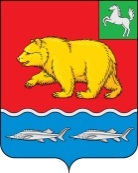 АДМИНИСТРАЦИЯ молчановского РАЙОНАТомской областиПОСТАНОВЛЕние15.03.2024                                                                                                                    № 197с. МолчановоОб установлении расходного обязательства муниципального образования «Молчановский район» на проведение капитальных ремонтов объектов коммунальной инфраструктуры в целях подготовки хозяйственного комплекса Томской области к безаварийному прохождению отопительного сезонаВ соответствии cо статьей 86 Бюджетного кодекса Российской ФедерацииПОСТАНОВЛЯЮ: Установить расходное обязательство муниципального образования «Молчановский район» на проведение капитальных ремонтов объектов коммунальной инфраструктуры в целях подготовки хозяйственного комплекса Томской области к безаварийному прохождению отопительного сезона, на 2024 год и на плановый период 2025 и 2026 годов, в размере: 2024 год – 5 091 260 (Пять миллионов девяносто одна тысяча двести шестьдесят) рублей 73 копейки, в том числе:за счет средств областного бюджета 4 300 000 (Четыре миллиона триста тысяч) рублей 00 копеек, за счет средств местного бюджета 791 260 (Семьсот девяносто одна тысяча двести шестьдесят) рублей 73 копейки;2025 год – 0 (Ноль) рублей 00 копеек;2026 год – 0 (Ноль) рублей 00 копеек.Определить, что муниципальное казенное учреждение «Управление образования Администрации Молчановского района Томской области» является уполномоченным органом, осуществляющим исполнение расходного обязательства муниципального образования «Молчановский район», указанного в пункте 1 настоящего постановления.Определить муниципальное казенное учреждение «Управление образования Администрации Молчановского района Томской области» ответственным за исполнение расходного обязательства, установленного в пункте 1 настоящего постановления, в части:администрирования доходов;реализации расходного обязательства до 01.09.2024 года;целевого использования предоставляемой субсидии;обеспечения условия софинансирования расходного обязательства, указанного в пункте 1 настоящего постановления за счет средств бюджета муниципального образования «Молчановский район» Томской области»;подготовить порядок определения объема и условия предоставления субсидии на иные цели в соответствии с пунктом 1 настоящего постановления;своевременного предоставления субсидии на иные цели:- муниципальному бюджетному общеобразовательному учреждению «Сарафановская средняя общеобразовательная школа»;- муниципальному бюджетному общеобразовательному учреждению «Могочинская средняя общеобразовательная школа имени А.С. Пушкина»;- муниципальному автономному общеобразовательному учреждению «Суйгинская средняя общеобразовательная школа»;предоставления отчетности о произведенных расходах в указанные сроки в Департамент ЖКХ и государственного жилищного надзора Томской области, с соответствии со сроками, указанными в Соглашении «О предоставлении субсидии местному бюджету из областного бюджета», заключенному между Департаментом ЖКХ и государственного жилищного надзора Томской области и муниципальным образованием «Молчановский район». Опубликовать настоящее постановление в официальном печатном издании «Вестник Молчановского района» и разместить на официальном сайте муниципального образования «Молчановский район» (http://www.molchanovo.ru/). Настоящее постановление вступает в силу со дня его официального опубликования в официальном печатном издании «Вестник Молчановского района». Контроль за исполнением настоящего постановления возложить на заместителя Главы Молчановского района - начальника Управления по социальной политике Администрации Молчановского района.Глава Молчановского района                                                                                 Ю.Ю. СальковВладимир Александрович Бабенков(838256) 23 2 25В дело – 1УФ – 1Чибизовой Н.А. - 1Тороповой Г.В. - 1Бабенкову В.А. – 1Управление образования - 1